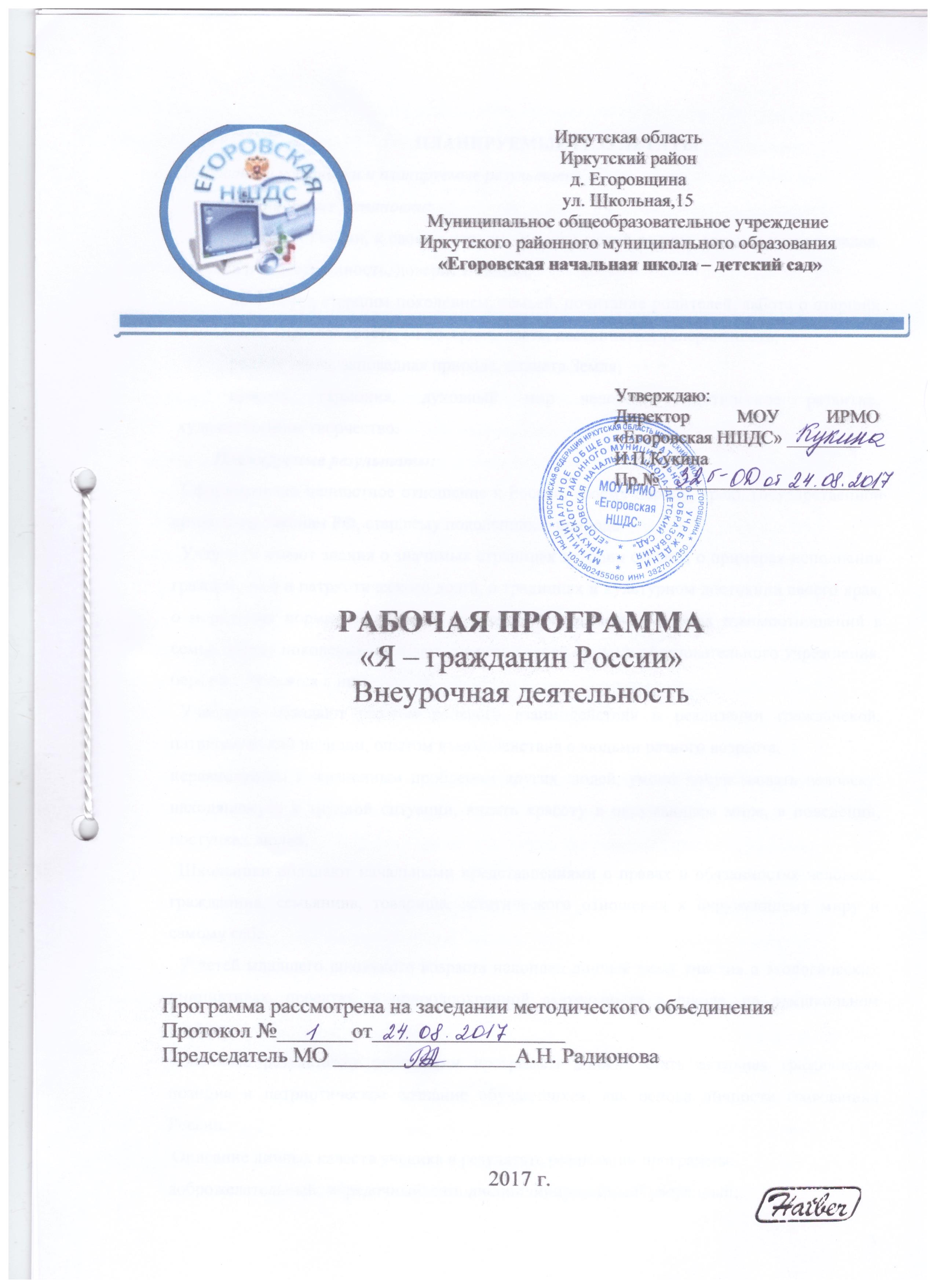 ПЛАНИРУЕМЫЕ РЕЗУЛЬТАТЫЦенностные установки и планируемые результатыЦенностные установки:  любовь к России, к своему народу,  к своей малой родине, закон и правопорядок, свобода и ответственность, доверие к людям,  долг перед старшим поколением, семьей, почитание родителей, забота о старших и младших, справедливость, милосердие, честь, достоинство, толерантность; родная земля, заповедная природа, планета Земля; красота, гармония, духовный мир человека, эстетическое развитие, художественное творчество.         Планируемые результаты:   Сформировано ценностное отношение к России, своему народу, краю, государственной символике, законам РФ, старшему поколению, к природе.  Учащиеся имеют знания о значимых страницах истории страны, о примерах исполнения гражданского и патриотического долга, о традициях и культурном достоянии своего края, о моральных нормах и правилах поведения, об этических нормах взаимоотношений в семье, между поколениями, знают традиции своей семьи и образовательного учреждения, бережно относятся к ним.  Учащиеся обладают опытом ролевого взаимодействия и реализации гражданской, патриотической позиции, опытом взаимодействия с людьми разного возраста,  неравнодушны к жизненным проблемам других людей, умеют сочувствовать человеку, находящемуся в трудной ситуации, видеть красоту в окружающем мире, в поведении, поступках людей.  Школьники обладают начальными представлениями о правах и обязанностях человека, гражданина, семьянина, товарища, эстетического отношения к окружающему миру и самому себе.  У детей младшего школьного возраста накоплен личный опыт участия в экологических инициативах, проектах, в природоохранной деятельности в школе, на пришкольном участке.Конечным результатом реализации программы должна стать активная гражданская позиция и патриотическое сознание обучающихся, как основа личности гражданина России. Описание личных качеств ученика в результате реализации программы: доброжелательный; порядочный; самодисциплинированный; уверенный;терпимый (толерантный); самостоятельный; ответственный; целеустремленный (особенно к знаниям); внимательный к сверстникам; аккуратный; уважительный; любящий; интеллектуальный; здоровый; общительный; любознательный; сопереживающий;воспитанный; трудолюбивый; открытый; активный; коммуникабельный;социально зрелый и др.В целом это самоактуализированная личность ученика с раскрытым личностным потенциалом.СОДЕРЖАНИЕ ПРОГРАММЫ1 класс «Маленькие Россияне» - 33чОбщий годовой план работы составляет -33ч, из них: теоретических -12, практических -211.“Я и я”(4ч) – формирование гражданского отношения к себе. Я, ты, мы. Мой сосед по парте.Кто что любит делать. Антиреклама вредных привычек. Диагностика 2.“Я и семья”(6ч) – формирование гражданского отношения к своей семье.Моя семья – моя радость. Фотографии из семейного альбома. В чем я должен им помочь?Кто мои бабушка, дедушка? Слушаем сказки моей бабушки.    Моя красивая мама. Загляните в мамины глаза.     Конкурсы рисунков сказок, стихов. Оформление фотовыставки3.“Я и культура”(5ч) – формирование отношения к искусству.Дары природы. Мисс осени.История моего города.  Откуда пришли елочные игрушки. Встречаем Масленицу.  Экскурсии в музеи, конкурсы поделок из природного материала.   4.“Я и школа”(8ч) – формирование гражданского отношения к школе.Праздник первого звонка. Мой школьный дом. Правила поведения в школе. Законы жизни в классе. Школа вежливости. Десант чистоты и порядка. Самый красивый школьный двор.Экскурсии по школе, по школьному двору. Акции.5.“Я и мое Отечество”(6ч) – формирование гражданского отношения к Отечеству. Мои права и обязанности. Они защищают Родину.  Мои родные – защитники Родины. Маленькие герои большой войны. Поклон тебе, солдат России. С чего начинается Родина?Конкурсы стихов, песен. Подготовка и рассылка праздничных открыток.6.“Я и планета”(4ч) – формирование гражданского отношения к планете Земля. Планета просит помощи. Маленькая страна.Мягкие лапки, а в лапках царапки. В гости к зеленой аптеке.  Конкурсы рисунков. Экскурсии, экологические акции.2 класс «Моя Малая Родина» - 34чОбщий годовой план работы составляет -34ч, из них: теоретических -13, практических -211.“Я и я”(4ч) – формирование гражданского отношения к себе, другим людям.Я – ученик. Мой портфель.Подумай о других. Игры на развитие произвольных процессов. Диагностика. Сбор игр. 2.“Я и семья”(5ч) – формирование гражданского отношения к своей семье.Я помощник в своей семье. Моя любимая мамочка.  Об отце говорю с уважением. Мама, папа, я – дружная семья. Здесь живет моя семья.Конкурсы рисунков, сочинений.3.“Я и культура”(4ч) – формирование отношения к искусству.Родной край в древности. Поэты и писатели нашего города.      Что посеешь, то и пожнешь. Широкая Масленица.        Экскурсии в музеи, вернисажи. 4.“Я и школа”(6ч) – формирование гражданского отношения к школе.Обязанности ученика в школе. Я люблю свою школу. Самый уютный класс. Школьная символика (гимн, герб, флаг). По каким правилам мы живем в школе? Десант чистоты и порядка.Конкурсы сочинений. Трудовой десант5.“Я и мое Отечество”(9ч) – формирование гражданского отношения к Отечеству. Урок Мира. Знакомства с символами родного края (герб, гимн, флаг). Мы и наши права.  Мой любимый город. Наш город. О чем шепчут названия улиц родного города.     След Великой Отечественной войны в жизни родного края. Герои Советского союза – наши земляки. Открытка ветерану. Конкурсы рисунков, экскурсии в музеи, акции. Выпуск листовок. Подготовка и рассылка праздничных открыток.6.“Я и планета”(6ч) – формирование гражданского отношения к планете Земля. Осень в родном городе. Знай и люби свой край.Экология нашего города. День добрых волшебников. Уж тает снег, бегут ручьи. День птиц.  Вывешивание кормушек, выставки рисунков.3 класс «Россия – Родина моя» - 34чОбщий годовой план работы составляет -34ч, из них: теоретических -13, практических -211.“Я и я”(5ч) – формирование гражданского отношения к себе.Кому нужна моя помощь? Кто что любит и умеет делать.Мы все такие разные. Для чего я рожден? Быть человеком.Диагностика.2.“Я и семья”(5ч) – формирование гражданского отношения к своей семье.В гостях у предков. Откуда я родом. Почему меня так назвали.Что значит быть хорошим сыном и дочерью. Моя семья – моя радость. Мой папа – мастер на все руки. Мамины помощники. У моих родителей – золотые руки.  Доброта в стихах и сказках. Спешите творить добро! Что такое хорошо, а что такое плохо. Панорама добрых дел.Пожилые люди – мудрые люди. Золотые бабушкины руки. Операция «Красный крест». Народный лечебник. Бабушкины советы. Выставки. Конкурсы рисунков, сочинений. Акции. Оказание адресной помощи одиноким пенсионерам.3.“Я и культура”(4ч) – формирование отношения к искусству.Раз – словечко, два – словечко – будет песенка. Музыкальная азбука.   Люблю тебя, моя Россия. Богатыри земли Русской.     Мои любимые книги. Дети войны. Встреча с местными поэтами.Новогодние зарисовки. Экскурсия на Родину Деда Мороза в Великий Устюг.  Новогодняя сказка.  Экскурсии в вернисаж, библиотеку.   4.“Я и школа”(9ч) – формирование гражданского отношения к школе.Мой класс – моя семья. Мои права и обязанности. Школьный Устав. Ты и твои друзья. Каков я в школе? Сценки из школьной жизни. Наша школа в будущем.Вежливая улица.  По каким правилам мы живем. Мастерская по изготовлению сувениров. Зеленые ладошки земли. Десант чистоты и порядка.Конкурсы сочинений, рисунков. Выставки поделок. Диагностика. Трудовой десант. Высаживание рассады.5.“Я и мое Отечество”(9ч) – формирование гражданского отношения к Отечеству. Урок милосердия и доброты. Знакомства с символами Российского государства. Наша страна – Россия. Конституция – основной закон жизни страны. Флаги России.Город, в котором я живу. Наша республика. Дорогая моя столица. Посмотри, как он хорош, мир, в котором ты живешь. История страны в названиях улиц. История Отечества.  Путешествие по стране. Кто хочет стать знатоком истории Там, где погиб неизвестный солдат. Они служили в Армии. Честь имею. Вам, защитники Отечества! О подвигах женщин в военное время. Конкурсы стихов, сочинений. Выставки рисунков. Акции. Выпуск листовок. Подготовка и рассылка праздничных открыток.6.“Я и планета”(2ч) – формирование гражданского отношения к планете Земля.Осень в родном городе. Сад на окошке.Животные из Красной книги. Животные – рекордсмены. Сад на окошке.Чем живет планета  Земля? Судьба Земли – наша судьба.   Акции. Конкурсы сочинений, рисунков. Высаживание рассады.4 класс «Я – гражданин России» - 34чОбщий годовой план работы составляет -34ч, из них: теоретических -13, практических -211.“Я и я”(5ч) – формирование гражданского отношения к себе. Кто я? Какой я? Откуда я родом. Хочу и надо. Тест «Познай себя».Письмо самому себе. Правила жизни. Правила счастливого человека. «Можно» и «нельзя» в жизни. Мир моих интересовКонкурсы на лучшее письмо. Диагностика.2.“Я и семья”(5ч) – формирование гражданского отношения к своей семье. День пожилого человека. Песни  бабушек. Панорама добрых дел.Забота о родителях – дело совести каждого. Фотовыставка «Я и моя семья». Моя семья. Наша домашняя коллекция. Игры с младшим братом (сестрой). Мои семейные обязанности.      Акции. Конкурсы песен. Мини – проект. Оформление фотовыставки.     3.“Я и культура”(4ч) – формирование отношения к искусству.Знаменитые писатели и поэты. Сто великих женщин. Образ русской женщины. О красоте, моде и хорошем вкусе.Музыкальные превращения. Предметы быта в роли музыкальных инструментов. Музыкальный калейдоскоп «Угадай мелодию».Как встречают Новый год в разных странах. Масленица. Конкурс на лучший рецепт блинов. 4.“Я и школа”(8ч) – формирование гражданского отношения к школе. Продолжаем изучать Школьный Устав.Школьный двор. Десант чистоты и порядка.   Я и мой класс. Самое сильное звено. Мой лучший школьный друг. Наши классные обязанности. Зачем нужно учиться в школе.Конкурсы рисунков, сочинений. Диагностика. Высаживание рассады.5.“Я и мое Отечество”(8ч) – формирование гражданского отношения к Отечеству.Поговорим о толерантности. Геральдика – наука о гербах. Символика  России. Символы нашего края. Государственный праздник – День Согласия и примирения.Права ребенка.  Книга Ю Яковлева «Ваши права, дети». Наше право и наш интерес.От вершины к корням. Из истории появления законов. Путешествие в страну Законию. Основной закон жизни нашего государства. Я – гражданин России.Герои России. Есть такая профессия – Родину защищать. Мы – россияне.  О подвигах женщин в военное время. Победа деда – моя победа. Герои Великой Отечественной войны. Память. Города – герои.Конкурсы сочинений. Мини – проекты, презентации  и размещение в Интернете лучших работ. Оформление альбома. Выпуск листовок. Подготовка и рассылка праздничных открыток.6.“Я и планета”(4 ч) – формирование гражданского отношения к планете Земля.В ответе за тех, кого приучили. Покормите птиц зимой. Мастерская кормушек.Тропы природы. Волшебный мир руками детей. Природа в поэзии.    Растения из Красной книги. Растения – рекордсмены. Мой город. Знаешь ли ты страны мира? Семь чудес света. Новый год шагает по планете.  Я - житель планеты Земля. Берегите природу. Изготовление кормушек, поделок из бросового материала. Конкурс экологических сказок, стихов.ТЕМАТИЧЕСКИЙ ПЛАН1 класс «Маленькие Россияне»  - 33ч2 класс «Моя Малая Родина» - 34 ч 3 класс «Россия – Родина моя» - 34ч4 класс «Я – гражданин России» - 34 чТема по программе. Тема и номер урока.ДатаТеорияПрак-тика1. Праздник первого звонка. 1  2. Мой школьный дом. Экскурсия по школе.13. Моя семья – моя радость.  14. Правила поведения в школе. Урок – игра. 1 5. Экскурсия по школьному саду. 16.  Я, ты, мы. Игра. 17. Кто что любит делать. Конкурс викторина.    1 8. Мисс Осени. 19. Дары природы. Конкурс поделок из природного материала. 1  10. Кто мои бабушка, дедушка? В чем я должен им помочь?111. Моя красивая мама. Конкурс рисунков. 112. Мои права и обязанности. Беседа с творческим заданием.  113. История моего города. Экскурсия в музей1 14. Мой сосед по парте. Час откровенного разговора.  115. Законы жизни в классе. Урок – игра.1 16. Откуда пришли елочные игрушки. Экскурсия.1 17. Фотографии из семейного альбома. Презентация.118. Школа вежливости. Беседа.119. Маленькая страна. Экологическая акция.120. Антиреклама вредных привычек. Конкурс рисунков.121. Они защищают Родину. Конкурс стихов.122. Загляните в мамины глаза. Праздник.1 23. Встречаем Масленицу.124. Планета просит помощи. Конкурс рисунков посвященные Дню Земли.125. Слушаем сказки моей бабушки.   126. Мягкие лапки, а в лапках царапки. Викторина.127. Поклон тебе, солдат России. Конкурс песен.128. В гости к зеленой аптеке. Экскурсия в природу.129. Мои родные – защитники Родины. Фотовыставка.130. Маленькие герои большой войны. Урок Мужества.  131. Десант чистоты и порядка. 132. Самый красивый школьный двор. Акция.133. С чего начинается Родина? КВН1Тема по программе. Тема и номер урока.Дата ТеорияПрак-тика1. Урок Мира.12. Знакомства с символами родного края (герб, гимн, флаг). 13. Обязанности ученика в школе. Беседа.14. Осень в родном городе. Фотоконкурс.  15. Подумай о других.  Беседа с элементами игры.16. Я – ученик. Беседа с творческим заданием. 17. Родной край в древности. Экскурсия в музей.  18. Что посеешь, то и пожнешь. Беседа с элементами игры.19. Я люблю свою школу. Конкурс сочинений. 1 10. Мой портфель. Игра – экспромт.111. Моя любимая мамочка. Презентация.112. Школьная символика (гимн, герб, флаг)113. Мой любимый город.  Беседа.114. Наш город. Конкурс визиток.115. О чем шепчут названия улиц родного города. Конкурс рисунков. 116. Самый уютный класс. Конкурс.   117. Экология нашего города. Беседа.  118. День добрых волшебников. Вывешивание кормушек.119. Я помощник в своей семье. Беседа с элементами игры.120. Мы и наши права. Урок – игра.121. Игры на развитие произвольных процессов.122. Об отце говорю с уважением. Конкурс сочинений.123. Мама, папа, я – дружная семья. Конкурс – соревнование.124. По каким правилам мы живем в школе? Игра.125. Широкая Масленица. Игра.126. Поэты и писатели нашего города. Выпуск буклетов.127. Здесь живет моя семья. Заочное путешествие.128. Уж тает снег, бегут ручьи. Заочное путешествие.129. День птиц. Выставка рисунков.130. След Великой Отечественной войны в жизни родного края. Экскурсия в музей.131. Герои Советского союза – наши земляки. Урок Мужества.132. Открытка ветерану. Акция.133. Десант чистоты и порядка.134. Знай и люби свой край. Викторина.1Тема по программе. Тема и номер урока.ДатаТеорияПрак-тика1. Урок милосердия и доброты.12. Знакомства с символами Российского государства.13. Мой класс – моя семья. Беседа.14. Мои права и обязанности. Беседа о школьном Уставе.  15. В гостях у предков. Сказочный марафон.16. Откуда я родом. Архивные раскопки.  17. Наша страна – Россия. Путешествие по страницам журнала.1 8. Что значит быть хорошим сыном и дочерью. Беседа.19. Каков я в школе? Анкетирование.110. Кому нужна моя помощь? Разведка добрых дел. 111. Уважения достойны. Беседа о пожилых людях.112. Моя семья – моя радость. Беседа с творческим заданием.113. Конституция – основной закон жизни страны. Беседа с творческим заданием.114. Чем живет планета  Земля? КВН115. Наша республика. Интеллектуальная игра.116. Богатыри земли Русской. Урок – вернисаж. 117. Там, где погиб неизвестный солдат. Выставка рисунков.118. Мой папа – мастер на все руки. Презентация.119. Мамины помощники. Ролевая игра.120. День птиц. Викторина.121. Вам, защитники Отечества!  Акция. 122. Зеленые ладошки земли. Десант чистоты и порядка. 123. Сад на окошке. Акция.124. Путешествие по стране. Интеллектуальная игра.125. Кто хочет стать знатоком истории. КВН    126. Десант чистоты и порядка.127. В ответе за тех, кого приучили. Беседа с элементами игры.   128. Мой лучший школьный друг. Письмо другу. 129. Герои России. Сообщения учащихся.130. Берегите природу. Конкурс экологических сказок.131.Волшебный мир руками детей. Выставка детского творчества.132. Школьный двор. Акция.133. Мы – россияне. Анкетирование.134. Я – гражданин России. Игра – викторина.1Тема по программе. Тема и номер урока.ДатаТеорияПрак-тика1. Поговорим о толерантности.12. Символика  России. 14. Символы нашего края. 15. Моя семья. Мини – проект. 16. Десант чистоты и порядка.17. В ответе за тех, кого приучили. Беседа с элементами игры.   18. Продолжаем изучать Школьный Устав. 19. Права ребенка.  Книга Ю Яковлева «Ваши права, дети».110. От вершины к корням. Из истории появления законов.111. Государственный праздник – День Согласия и примирения.112. День пожилого человека. Акция «Доброта души».113. Хочу и надо. Беседа с элементами игры.114. Основной закон жизни нашего государства. Беседа.115. Я и моя семья. Фотовыставка.116. Покормите птиц зимой. Мастерская кормушек.117. Панорама добрых дел.118. Мои семейные обязанности. Проигрывание сюжетов.119. Мир моих интересов. Беседа с творческим заданием.120. Забота о родителях – дело совести каждого.121. Герои России. Сообщения учащихся.122. Наше право и наш интерес. Беседа с творческим заданием.123. Знаешь ли ты страны мира? Викторина.124. Масленица. Конкурс на лучший рецепт блинов.125. Семь чудес света. Просмотр видеоролика.126. Геральдика – наука о гербах. Беседа.127. Я - житель планеты Земля. Круглый стол.128. Берегите природу. Конкурс экологических сказок.129. Победа деда – моя победа. Мини – проекты о своих героических родственниках. 130. Герои Великой Отечественной войны. Урок Мужества.131. Память. Создание презентации  и размещение в Интернете лучших работ.132. Есть такая профессия – Родину защищать. Конкурсная  познавательная программа.133. Мы – россияне. Анкетирование.134. Я – гражданин России. Игра – викторина.1